A – Demande de l’élève Demande de changement d'établissement pour le passage en Terminale Demande de doublement de la classe de Terminale avec un changement d'établissement Demande de triplement de la classe de TerminaleB – Identité de l’élèveC – Scolarité de l’élève*EDS : Enseignements de spécialitéD – Affectation demandée (3 choix hiérarchisés possibles)E – Motivation de l’élèveF – Avis du Chef d’établissement d’origineG - ConsignesA remettre, dûment complété, à votre établissement d'origine qui transmettra à la DSDEN concernée par le 1er vœu : Pour le 06 juillet 2022 au plus tard pour les élèves issus de 1ère GT qui souhaitent changer d’établissement.Pour le 11 juillet 2022 au plus tard pour les Term GT qui souhaitent redoubler.Pour le 11 juillet 2022 (DSDEN 54,55 et 88) ou le 24 août 2022 (DSDEN 57) au plus tard pour les redoublants de Term GT qui souhaitent tripler.Le dossier transmis devra comporter : Les bulletins des années 2021/2022 et 2020/2021.Le relevé de notes au baccalauréat pour les élèves de Term souhaitant doubler ou tripler.En cas d’emménagement, deux justificatifs de moins de 3 mois au nom d'un des 2 représentants légaux ou de l'élève majeur : Une facture d'un fournisseur d'énergie (gaz, électricité, eau).Une attestation assurance habitation (locataire ou propriétaire occupant).Toute pièce permettant de justifier votre demande de changement d'établissement. ⚠ Les changements de lycée doivent demeurer exceptionnels.La scolarité en 2nde et 1ère dans un établissement doit s'y poursuivre jusqu'à l'obtention du baccalauréat, aux seules exceptions suivantes : Demande de formation non dispensée dans le lycée d'origine (pour la voie technologique).Déménagement de la famille dans un nouveau district.Elèves scolarisés en établissement privé et souhaitant une scolarité en établissement public.Situation particulière dûment motivée.Les demandes hors du district de résidence doivent obligatoirement s'accompagner d'une demande de dérogation qui sera jointe à ce dossier (annexe D : « Assouplissement de la carte scolaire »).H – Commission d’affectationCe dossier sera étudié en commission d’affectation départementale : Le 15 juillet 2022 pour toute demande de changement d’établissement. Le 15 juillet 2022 pour les demandes de triplement dans les départements 54, 55 et 88. Le 07 septembre 2022 pour les demandes de triplement dans le département 57. 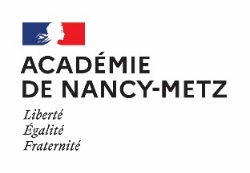 Rentrée 2022
Dossier de candidature en Term GT
(annexe L1)Cachet de l’établissement :Responsable légal n°1 ou Elève majeurResponsable légal n°1 ou Elève majeurNom – Prénom :_________________________________Nom – Prénom : _________________________________Date de naissance : ____/____/________Adresse :_________________________________
_________________________________Sexe : Fille       Garçon  Adresse :_________________________________
_________________________________Sexe : Fille       Garçon  N° de téléphone :____/____/____/____/____Classe :_________________________________E-mail :_________________________________Langue vivante A :_________________________________Responsable légal n°2Responsable légal n°2Langue vivante B :_________________________________Nom – Prénom : _________________________________A redoublé(e) la classe : Oui       NonAdresse :_________________________________
_________________________________Contre-indications médicales : (Si oui, fournir un justificatif) Oui       NonN° de téléphone :____/____/____/____/____Contre-indications médicales : (Si oui, fournir un justificatif) Oui       NonE-mail :_________________________________Année scolaireEtablissementNiveauSérieSérie, EDS*Langues vivantes2021 - 2022______________________________________ 1ère Term  GénéraleEnseignements de spé.1)___________________2)___________________3)___________________LVA : ___________LVB : ___________LVC : __________2021 - 2022______________________________________ 1ère Term  TechnologiqueSérie : _______________Spécialité : _______________________________LVA : ___________LVB : ___________LVC : __________Année scolaireEtablissementNiveauSérieSérie, EDS*Langues vivantes2020 - 2021______________________________________ 2nde GT 2nde GT 2nde GTLVA : ___________LVB : ___________LVC : __________2020 - 2021______________________________________ 1ère Term GénéraleEnseignements de spé.1)___________________2)___________________3)___________________LVA : ___________LVB : ___________LVC : __________2020 - 2021______________________________________ 1ère Term TechnologiqueSérie : _______________Spécialité : __________________________________LVA : ___________LVB : ___________LVC : __________2020 - 2021______________________________________ Autre______________
______________Spécialité : __________________________________LVA : ___________LVB : ___________LVC : __________Vœu N°1Vœu N°1Vœu N°1Partie réservée à l’administration (Vœu n°1)Choix d’orientation :(Cochez une seule case et précisez la série si voie technologique) Term Générale Term TechnologiqueSérie : ______________Décision de la commission d’affectationEnseignements de spécialité ou spécialité1. ______________________
________________________
________________________
________________________
2. ______________________
________________________
________________________
________________________________________________________________________
________________________________________________ Admis Refusé Motivation du refus : ___________________
_____________________________________
_____________________________________
_____________________________________
____________________________________________________________________________________________________________________________________________________Etablissement : Admis Refusé Motivation du refus : ___________________
_____________________________________
_____________________________________
_____________________________________
____________________________________________________________________________________________________________________________________________________Régime : Interne  Demi-pension  Externe Interne  Demi-pension  Externe Admis Refusé Motivation du refus : ___________________
_____________________________________
_____________________________________
_____________________________________
____________________________________________________________________________________________________________________________________________________Vœu N°2Vœu N°2Vœu N°2Partie réservée à l’administration (Vœu n°2)Choix d’orientation :(Cochez une seule case et précisez la série ou la spécialité) Term Générale Term TechnologiqueSérie : ______________Décision de la commission d’affectationEnseignements de spécialité ou spécialité1. ______________________
________________________
________________________
________________________
2. ______________________
________________________
________________________
________________________________________________________________________
________________________________________________ Admis Refusé Motivation du refus : ___________________
_____________________________________
_____________________________________
_____________________________________
____________________________________________________________________________________________________________________________________________________Etablissement : Admis Refusé Motivation du refus : ___________________
_____________________________________
_____________________________________
_____________________________________
____________________________________________________________________________________________________________________________________________________Régime : Interne  Demi-pension  Externe Interne  Demi-pension  Externe Admis Refusé Motivation du refus : ___________________
_____________________________________
_____________________________________
_____________________________________
____________________________________________________________________________________________________________________________________________________Vœu N°3Vœu N°3Vœu N°3Partie réservée à l’administration (Vœu n°3)Choix d’orientation :(Cochez une seule case et précisez la série ou la spécialité) Term Générale Term TechnologiqueSérie : ______________Décision de la commission d’affectationEnseignements de spécialité ou spécialité1. ______________________
________________________
________________________
________________________2. ______________________
________________________
________________________
________________________________________________________________________
________________________________________________ Admis Refusé Motivation du refus : ___________________
_____________________________________
_____________________________________
_____________________________________
____________________________________________________________________________________________________________________________________________________Etablissement : Admis Refusé Motivation du refus : ___________________
_____________________________________
_____________________________________
_____________________________________
____________________________________________________________________________________________________________________________________________________Régime : Interne  Demi-pension  Externe Interne  Demi-pension  Externe Admis Refusé Motivation du refus : ___________________
_____________________________________
_____________________________________
_____________________________________
________________________________________________________________________________________________________________________________________________________________________________________________________________________________________________________________________________________________________________________________________________________________________________________________________________________________________________________________________________________________________________________________________________________________________________________________________________________________________________________________________________________________________________________________________________________________________________________
______________________________________________________________________________________________________
______________________________________________________________________________________________________
______________________________________________________________________________________________________
______________________________________________________________________________________________________
______________________________________________________________________________________________________
____________________________________________________________________________________________________________________________________________________________________________________________________________
______________________________________________________________________________________________________
______________________________________________________________________________________________________Date : ____/____/______Signature de l’élève si majeur ou des représentants légaux : __________________________________________________________________________________________________________________________________________________________________________________________________________________________________________________________________________________________________________________________________________________________________________________________________________________________________________________________________________________________________________________________________________________________________________________________________________________________________________________________________________________________________________________________________________________________________________________________________________________________________________________________________________________________________________________________________________________________________________________________________________________________________________________________________________________________________________________________________________________________________
______________________________________________________________________________________________________
______________________________________________________________________________________________________
____________________________________________________________________________________________________________________________________________________________________________________________________________
______________________________________________________________________________________________________
____________________________________________________________________________________________________________________________________________________________________________________________________________
______________________________________________________________________________________________________
______________________________________________________________________________________________________Dans le cas d'une demande de triplement dans l'établissement d'origine :Après inscription des élèves de 1ère montants et des élèves doublants de Term de votre établissement ayant échoué à l'examen du baccalauréat, le lycée dispose-t-il de places pour accueillir ses triplants dans la série ou spécialité demandée ?__________________________________________________________________________________________________________________________________________________________________________________________________________________________________________________________________________________________________________________________________________________________________________________________________________________________________________________________________________________________________________________________________________________________________________________________________________________________________________________________________________________________________________________________________________________________________________________________________________________________________________________________________________________________________________________________________________________________________________________________________________________________________________________________________________________________________________________________________________________________________
______________________________________________________________________________________________________
______________________________________________________________________________________________________
____________________________________________________________________________________________________________________________________________________________________________________________________________
______________________________________________________________________________________________________
____________________________________________________________________________________________________________________________________________________________________________________________________________
______________________________________________________________________________________________________
______________________________________________________________________________________________________Dans le cas d'une demande de triplement dans l'établissement d'origine :Après inscription des élèves de 1ère montants et des élèves doublants de Term de votre établissement ayant échoué à l'examen du baccalauréat, le lycée dispose-t-il de places pour accueillir ses triplants dans la série ou spécialité demandée ? Oui, 
nombre de places disponibles : ______  NonDate : ____/____/______Signature du Chef d’établissement : Date : ____/____/______Signature du Chef d’établissement : 